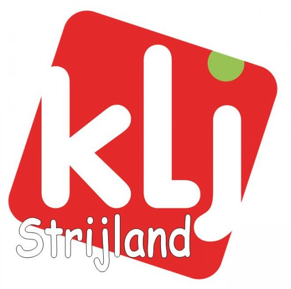                 Inschrijvingsformulier kamp 2023NAAM DOCHTER: NAAM MAMA: NAAM PAPA: ADRES: TELEFOON: GSM: GEBOORTEDATUM: Hierbij verklaart ……………………………………… dat zijn/haar dochter meegaat op kamp met KLJ Strijland en dit van 01/07/2023 tot 11/07/2023De leidsters hebben toestemming om foto’s te nemen van mijn dochter op kamp en deze op sociale media te plaatsen.   JA/NEEDe leidsters hebben toestemming om foto’s te nemen van mijn dochter op kamp en deze te gebruiken voor de socials van KLJ Nationaal.         JA/NEEHandtekening:	